АДМИНИСТРАЦИЯДНЕПРОВСКОГО СЕЛЬСКОГО ПОСЕЛЕНИЯНОВОДУГИНСКОГО РАЙОНА СМОЛЕНСКОЙ ОБЛАСТИП О С Т А Н О В Л Е Н И Е      от  «25»  апреля  2018 г. № 20           В соответствии с федеральными законами от 6 октября 2003 года № 131- ФЗ «Об общих принципах организации местного самоуправления в Российской Федерации»,  от 26 декабря 2008 года № 294-ФЗ «О защите прав юридических лиц и индивидуальных предпринимателей при осуществлении государственного контроля (надзора) и муниципального контроля», на основании  решения Совета депутатов Днепровского  сельского поселения Новодугинского  района Смоленской области от 13.04.2018 № 20 «Об утверждении Порядка ведения перечня видов муниципального контроля и органов местного самоуправления, уполномоченных на их осуществлениеАдминистрация Днепровского сельского поселения Новодугинского района Смоленской области п о с т а н о в л я е т:      1.     Утвердить Перечень видов муниципального контроля и органов  местного самоуправления Днепровского  сельского поселения Новодугинского  района Смоленской области, уполномоченных на их осуществление (прилагается).      2. Настоящее постановление подлежит обнародованию в установленном законом порядке.       3. Контроль за исполнением настоящего постановления оставляю за собой. Глава АдминистрацииДнепровского сельского поселения  Новодугинского района Смоленской области                             А.Г.Смородкина Утвержден постановлением Администрации Днепровского сельского поселения Новодугинского района Смоленской областиот 25.04.2018 № 20ПЕРЕЧЕНЬ видов муниципального контроля и органов местного самоуправления, уполномоченных на их осуществлениеОб утверждении Перечня видов муниципального контроля и органов местного самоуправления Днепровского сельского поселения Новодугинского района Смоленской области, уполномоченных на их осуществление№п. п.Наименование вида муниципального контроля, осуществляемого на территории муниципального образования Наименование органа местного самоуправления, уполномоченного на осуществление соответствующего вида муниципального контроля (с указанием должности специалиста, наделенного соответствующими полномочиями)Реквизиты муниципального правового акта, регулирующего соответствующий вид муниципального контроля1Жилищный контрольАдминистрация Днепровского сельского поселения Постановление Администрации Днепровского сельского поселения Новодугинского района Смоленской области от 30.05.2017 № 50 «Об утверждении Административного регламента Администрации Днепровского сельского поселения по предоставлению муниципальной услуги «Осуществление муниципального жилищного контроля на территории Днепровского сельского поселения Новодугинского района Смоленской области» (в  редакции от 20.04.2018 №17)2Контроль за обеспечением сохранности автомобильных дорог местного значения в Днепровском сельском поселении Новодугинского района Смоленской областиАдминистрация Днепровского сельского поселенияПостановление Администрации Днепровского сельского поселения Новодугинского района Смоленской области от 10.07.2013 № 14 «Об утверждении Порядка осуществления муниципального дорожного контроля за обеспечением сохранности автомобильных дорог местного значения в Днепровском сельском поселении Новодугинского района Смоленской области» 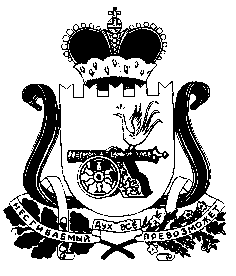 